GWENT FEDERATION OF YOUNG FARMERS’ CLUBSPresident : Mr Alun Morgan   Chairman : Miss Abbie Williams  Organiser: Mrs Jemma RodgersYFC Office,                                                                                                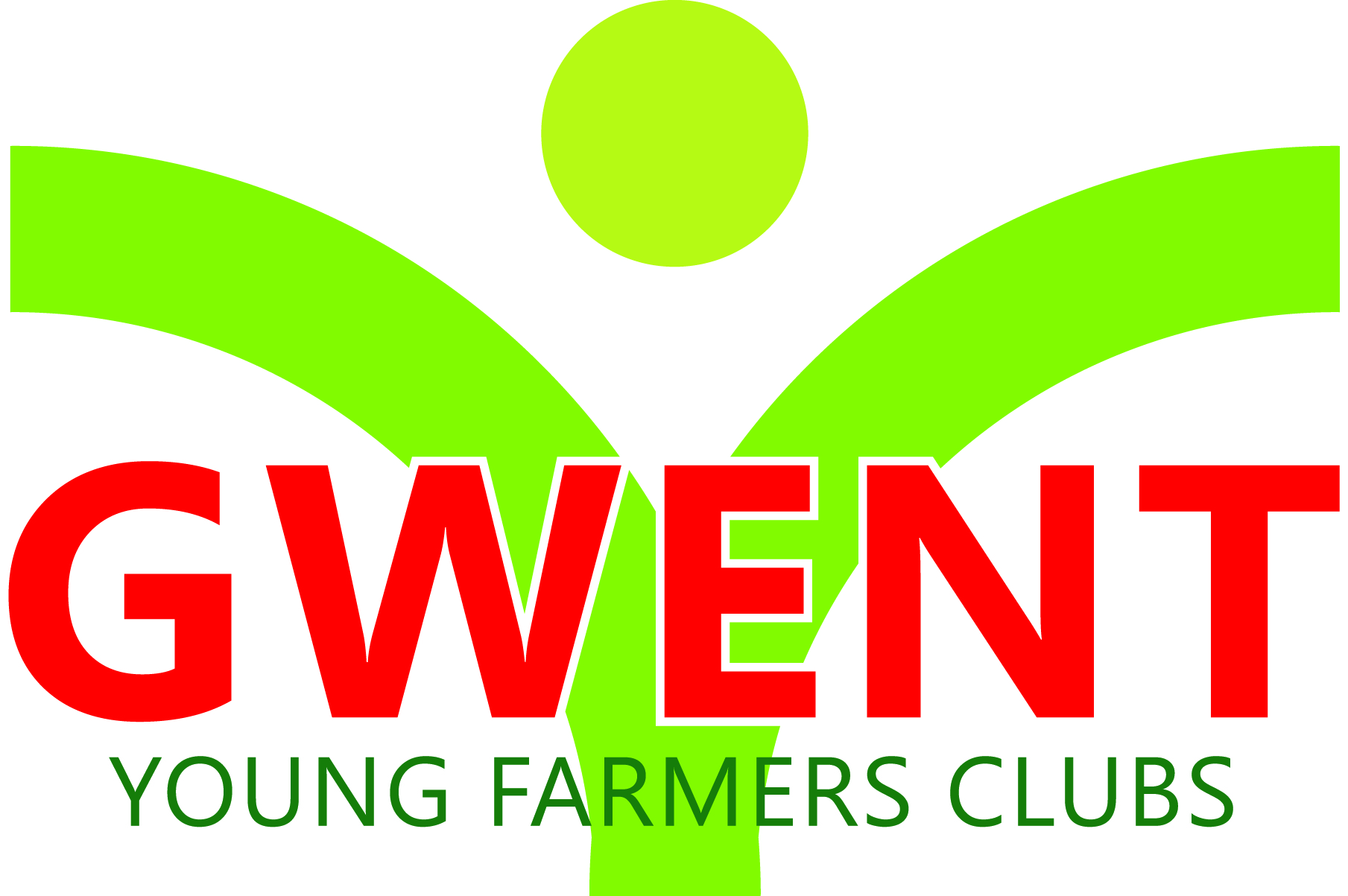 Coleg Gwent, Usk Campus, Usk, Monmouthshire, NP15 1XJ. Tel :01291 672602 gwent@yfc-wales.org.ukwww.gwentyfc.co.uk									                      Monday, 14 December 2020	Dear Member,The next meeting of the Competitions & Executive Committee will take place on Monday 14Th December at 8.00pm on zoom.Please make sure that all your Club Representatives are aware of the meeting, and that you have discussed the points on the Agenda, and that your Club views are put forward. Further copies of the agenda will be available on the night.Yours faithfullyAbbie WilliamsCounty ChairmanAGENDAApologiesMinutes: to receive minutes of the last meeting held on November 23rd November (23/co/20 – 37/co/20)Matters Arising CorrespondenceDates & competitions after ChristmasOfficer training and kiscape anti bullying workshop 18th JanGrantsLEVY – Due 4th January 2021AOBNext meeting 11th January 2021 